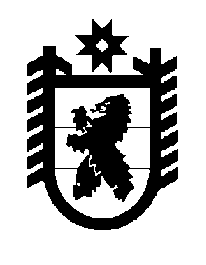 Российская Федерация Республика Карелия    ПРАВИТЕЛЬСТВО РЕСПУБЛИКИ КАРЕЛИЯРАСПОРЯЖЕНИЕот 20 июня 2016 года № 447р-Пг. Петрозаводск Внести в состав рабочей группы, образованной распоряжением Правительства Республики Карелия от 14 марта 2016 года № 178р-П, следующие изменения:1) включить в состав рабочей группы следующих лиц:Макаров Н.И. – первый заместитель Председателя Законодательного Собрания Республики Карелия (по согласованию);Логинова С.В. – заместитель Председателя Законодательного Собрания Республики Карелия (по согласованию);2) указать новую должность Ширшова И.В. – заместитель 
Премьер-министра Правительства Республики Карелия, руководитель рабочей группы.            ГлаваРеспублики  Карелия                                                              А.П. Худилайнен